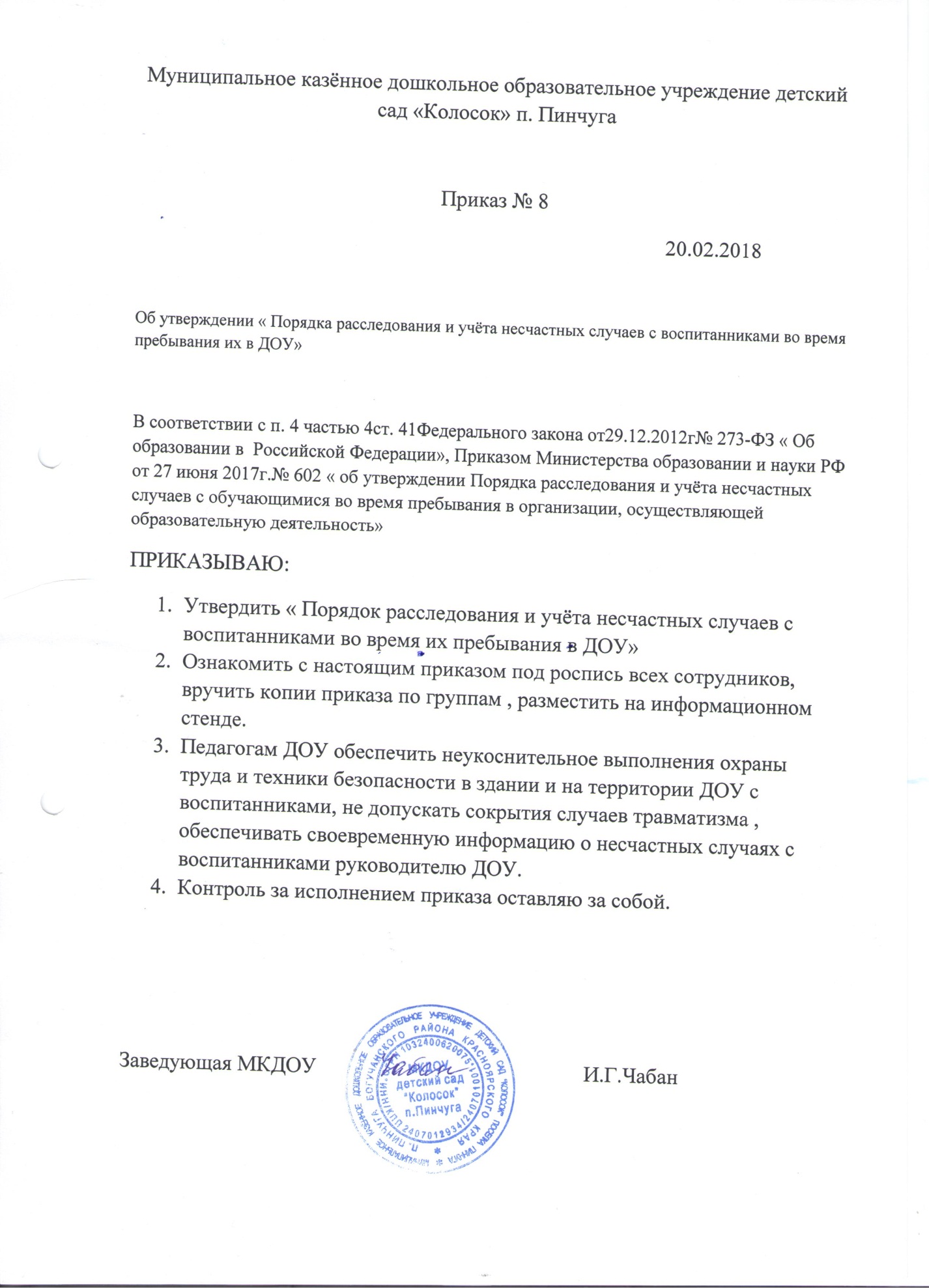 УТВЕРЖДЕНОЗаведующий МКДОУ д/с  «Колосок»П. Пинчуга________________ И.Г.ЧабанПриказ № 20 от 20.02.2018г.ПОРЯДОКРАССЛЕДОВАНИЯ И УЧЕТА НЕСЧАСТНЫХ СЛУЧАЕВ С ОБУЧАЮЩИМИСЯВО ВРЕМЯ ПРЕБЫВАНИЯ ИХ В ДОУОбщие положения1. Настоящий Порядок расследования и учета несчастных случаев с обучающимисяво время пребывания в Муниципальном казѐнном дошкольном образовательномучреждении детский сад « Колосок» п. Пинчуга (далее Порядок -ДОУ),устанавливает правила проведения расследования, оформления и учета несчастныхслучаев, происшедших с воспитанниками, во время пребывания в ДОУ, в результатекоторых воспитанниками были получены повреждение здоровья (телесные повреждения(травмы), в том числе нанесенные другим лицом; острое отравление; тепловой удар; ожог;обморожение; утопление; поражение электрическим током, молнией, излучением; укусы идругие телесные повреждения, нанесенные животными и насекомыми, а такжеполученные в результате контакта с растениями; повреждения здоровья вследствиевзрывов, аварий (в том числе в дорожно-транспортных происшествиях), разрушениязданий, сооружений и конструкций, стихийных бедствий и других чрезвычайныхобстоятельств, иные повреждения здоровья, обусловленные воздействием внешнихфакторов) либо повлекших смерть обучающегося (далее - несчастный случай).2. Расследованию и учету подлежат несчастные случаи, повлекшие за собойвременную или стойкую утрату трудоспособности, здоровья в соответствии смедицинским заключением и, как следствие, освобождение от занятий не менее чем наодин день, либо смерть воспитанника, если указанные несчастные случаи произошли:а) во время учебных занятий и мероприятий, связанных с освоением образовательныхпрограмм, во время установленных перерывов между учебными занятиями(мероприятиями), проводимыми как на территории и объектах ДОУ, так и за еепределами, в соответствии с учебным планом, а также до начала и после окончанияучебных занятий (мероприятий), время которых определены правилами внутреннегораспорядка воспитанников, графиком работы ДОУ и иными локальными нормативнымиактами;б) во время учебных занятий по физической культуре в соответствии с учебным планомДОУ;в) при проведении мероприятий в выходные, праздничные дни, если эти мероприятияорганизовывались и проводились непосредственно ДОУ;г) при проведении спортивных соревнований, тренировок, оздоровительных мероприятий,экскурсий, походов других мероприятий, организованных ДОУ;д) при организованном по распорядительному акту руководителя (его заместителя) ДОУ,следовании воспитанников к месту проведения учебных занятий или мероприятий иобратно на транспортном средстве, предоставленном руководителем (егопредставителем), общественном или служебном транспорте, или пешком;е) при осуществлении иных действий воспитанников, обусловленных уставомучреждения, или правилами внутреннего распорядка либо совершаемых в интересахданной организации, в целях сохранения жизни и здоровья воспитанников, в том числедействий, направленных на предотвращение катастрофы, аварии или иных чрезвычайныхобстоятельств либо при выполнении работ по ликвидации их последствий.3. О несчастном случае, происшедшим с воспитанником, пострадавшему илиочевидцу несчастного случая следует известить лицо, непосредственно проводившееучебное занятие (мероприятие).4. Лицо, непосредственно проводившее учебное занятие (мероприятие), во времякоторого произошел несчастный случай с воспитанником, обязано немедленно сообщитьо несчастном случае руководителю ДОУ (или лицу, его замещающему).5. Контроль за своевременным расследованием и учетом несчастных случаев своспитанниками в ДОУ, а также выполнением мероприятий по устранению причин,вызвавших несчастный случай, обеспечивает Управление образования администрацииБогучанского района (далее - Учредитель).II. Действия руководителя ДОУ при несчастном случае с воспитанником.1. Заведующий (или лицо, его замещающее) ДОУ при наступлении несчастногослучая обязан:а) немедленно организовать оказание первой помощи пострадавшему и, принеобходимости, доставку его в медицинскую организацию;б) принять неотложные меры по предотвращению чрезвычайной ситуации, в том числеаварийной ситуации и воздействия травмирующих факторов на других лиц;в) принять меры по фиксированию до начала расследования несчастного случаяобстановки, какой она была на момент происшествия (составить схемы, провестифотографирование или видеосъемку, осуществить другие мероприятия), если это неугрожает жизни и здоровью других лиц и не ведет к катастрофе, аварии иливозникновению иных чрезвычайных обстоятельств;г) принять меры к устранению причин, вызвавших несчастный случай;д) проинформировать о несчастном случае с воспитанником Учредителя, а такжеродителей или законных представителей пострадавшего (далее - родители или законныепредставители);е) принять иные необходимые меры по организации и обеспечению надлежащего исвоевременного расследования несчастного случая и оформлению материаловрасследования.2. При групповом несчастном случае (происшедшем с двумя воспитанниками илиболее, независимо от степени тяжести полученных повреждений здоровья), несчастномслучае, в результате которого воспитанник получил тяжелые повреждения здоровья(далее-тяжелый несчастный случай) или несчастном случае со смертельным исходомруководитель ДОУ, обязан в течение суток с момента, как стало известно опроисшедшем соответствующем несчастном случае, направить сообщение о несчастномслучае,( приложении N 1 к Порядку ) (далее - сообщение) по телефону, электроннойпочте, а также посредством иных доступных видов связи:а) в территориальный орган Министерства внутренних дел Российской Федерации;б) родителям или законным представителям пострадавшего;в) Учредителю;III. Организация расследования несчастного случая с воспитанниками1. При расследования несчастного случая, в результате которого воспитанникполучил легкие повреждения здоровья, заведующим ДОУ(или лицом, его замещающим),незамедлительно создается комиссия по расследованию несчастного случая в составе неменее трех человек.Состав комиссии утверждается распорядительным актом заведующего ДОУ.Комиссию возглавляет заведующий ДОУ (или лицо, его замещающее).В состав комиссии в обязательном порядке включаются:специалист по охране труда или лицо, на которое руководителем, возложены обязанности- специалиста по охране труда, прошедшее обучение по вопросам охраны труда (далее -представитель организации);- представитель выборного органа первичной профсоюзной организации воспитанников(при наличии) и (или) иного представительного органа обучающихся образовательнойорганизации.Лица, непосредственно проводившие учебные занятия (мероприятия) и (или)осуществлявшие руководство за безопасным проведением данных учебных занятий(мероприятий), во время которых произошел несчастный случай с воспитанником, в состав комиссии не включаются.Расследование проводится комиссией в течение трех календарных дней с моментапроисшествия.2. При расследовании группового несчастного случая, тяжелого несчастного случая,либо несчастного случая со смертельным исходом, комиссия по расследованиюнесчастного случая создается Учредителем незамедлительно.Состав комиссии утверждается распорядительным актом Учредителя.Комиссию возглавляет руководитель Учредителя или уполномоченное им лицо.В состав комиссии включаются представители ДОУ, в котором произошел несчастныйслучай, представитель выборного органа первичной профсоюзной организациивоспитанников (при наличии) и (или) иного представительного органа воспитанниковДОУ.Лица, непосредственно проводившие учебные занятия (мероприятия) и(или)осуществлявшие руководство за безопасным проведением данных учебныхзанятий(мероприятий), во время которых произошел несчастный случай с воспитанниками, в состав комиссии не включаются.Расследование проводится комиссией в течение пятнадцати календарных дней с моментапроисшествия.3. О несчастном случае (в том числе групповом), который по прошествии времениперешел в категорию тяжелого несчастного случая или несчастного случая сосмертельным исходом, заведующий ДОУ, в течение трех суток после полученияинформации о последствиях несчастного случая направляет сообщение:а) Учредителю;б) в территориальный орган Министерства внутренних дел Российской Федерации;4. Несчастный случай, о котором не было своевременно сообщено заведующей ДОУ(или лицу его замещающему), или в результате которого утрата здоровья у воспитанниканаступила не сразу, расследуется комиссией по расследованию несчастного случая всоответствии с квалификацией несчастного случая согласно Порядку по заявлениюсовершеннолетнего пострадавшего (его законного представителя или иного доверенноголица), родителей (законного представителя) несовершеннолетнего пострадавшего втечение одного месяца со дня поступления указанного заявления в ДОУ.Срок подачи заявления не ограничен.5. При необходимости проведения дополнительной проверки обстоятельствнесчастного случая срок расследования несчастного случая с воспитанниками в ДОУ,может быть продлен распорядительным актом заведующего или лицом его замещающим)ДОУ или Учредителем, утвердившим состав комиссии, с учетом изложенныхпредседателем комиссии причин продления, до тридцати календарных дней.6.Родитель (законный представитель) несовершеннолетнего пострадавшего имеютправо на личное участие в расследовании несчастного случая (без включения в составкомиссии), а также на ознакомление с материалами расследования несчастного случая.IV. Порядок работы комиссий при расследовании несчастногослучая с воспитанниками1. Комиссия ДОУ, по расследованию несчастного случая обязана:а) получить письменное объяснение от пострадавшего (по возможности), должностноголица, проводившего учебное занятие (мероприятие), во время которого произошелнесчастный случай, лица, на которое было возложено обеспечение соблюдениябезопасных условий проведения учебного занятия или мероприятия;б) составить протокол опроса очевидцев несчастного случая, должностного лица,проводившего учебное занятие (мероприятие) в учреждении,( приложение № 2 к Порядку);в) запросить в медицинской организации медицинское заключение о характереполученных повреждений здоровья в результате несчастного случая и степени их тяжести,а также о возможном нахождении пострадавшего в состоянии алкогольного,наркотического или токсического опьянения (далее - медицинское заключение) илизаключение о причине смерти;г) составить протокол осмотра места несчастного случая, (приложение № 3 к Порядку),схему места несчастного случая, произвести, по возможности, фотографирование иливидеосъемку;д) изучить документы, характеризующие условия осуществления образовательнойдеятельности, проводимого учебного занятия (мероприятия);е) сделать выписки из журнала регистрации инструктажа по технике безопасности всоответствии с локальными нормативными актами, принятыми ДОУ, предписанийорганов государственного контроля и общественного контроля (надзора), выданныхДОУ, и касающихся предмета расследования, изучить состояние выполненияпредписаний об устранении допущенных нарушений;ж) ознакомиться с инструкциями, положениями, приказами и другими актами,устанавливающими меры, обеспечивающие безопасные условия проведенияобразовательной деятельности, и ответственных за это лиц;з) составить акт о расследовании несчастного случая с воспитанником, (приложение № 4 кПорядку).2. По требованию комиссии, созданной Учредителем для расследования несчастногослучая заведующий ДОУ, в котором произошел несчастный случай с воспитанником, внеобходимых для проведения расследования случаях обеспечивает получение откомпетентных органов экспертного заключения по результатам:- технической экспертизы (транспортного средства, элементов и конструкций здания,спортивного и иного инвентаря, электроприборов и оборудования, проектнойдокументации и другого);- медицинской экспертизы;- экспертизы качества медицинской помощи;- ветеринарно-санитарной экспертизы;или иной необходимой для расследования экспертизы.3. Материалы расследования несчастного случая с воспитанником включают:а) распорядительный акт о создании комиссии по расследованию несчастного случая;б) письменное объяснение от пострадавшего (по возможности);в) протокол опроса очевидцев несчастного случая, должностного лица, проводившегоучебное занятие (мероприятие);г) планы, эскизы, схемы, протокол осмотра и описания места несчастного случая, принеобходимости фото- и видеоматериалы;д) информацию о проведенных мероприятиях по предупреждению травматизма спострадавшим;е) экспертные заключения специалистов, результаты технических расчетов, лабораторныхисследований и испытаний (при необходимости);ж) медицинское заключение или заключение о причине смерти (в случае ихпредставления лицами, имеющими право на их получение);з) выписки из инструкций, положений, приказов и других актов, устанавливающих меры,обеспечивающие безопасные условия проведения образовательной деятельности иответственных за это лиц;и) другие документы по усмотрению комиссии.4. Акт о расследовании несчастного случая с воспитанником составляется в трехэкземплярах и не позднее трех рабочих дней после завершения расследованияутверждается заведующим ДОУ заверяется печатью учреждения (при наличии).Первый экземпляр акта о расследовании несчастного случая с воспитанником выдаетсяродителям (законному представителю) несовершеннолетнего пострадавшего.Второй экземпляр акта о расследовании несчастного случая с воспитанником вместе сматериалами расследования хранится в ДОУ, в течение сорока пяти лет.Третий экземпляр акта о расследовании несчастного случая с воспитанником вместе скопиями материалов расследования направляется Учредителю.Информация о несчастном случае регистрируется организацией, осуществляющейобразовательную деятельность, в журнале регистрации несчастных случаев своспитанниками, рекомендуемый образец которого приведен в приложении № 6 кПорядку (далее - журнал регистрации).5. Акт о расследовании группового несчастного случая, тяжелого несчастного случаялибо несчастного случая со смертельным исходом с воспитанником составляется в двухэкземплярах.Первый экземпляр акта о расследовании группового несчастного случая, тяжелогонесчастного случая либо несчастного случая со смертельным исходом с воспитанникомвместе с материалами расследования хранится у Учредителя.Второй экземпляр акта о расследовании группового несчастного случая, тяжелогонесчастного случая либо несчастного случая со смертельным исходом с воспитанником скопиями материалов расследования хранится в ДОУ, в котором произошел групповойнесчастный случай либо несчастный случай со смертельным исходом в течение сорокапяти лет.Информация о групповом несчастном случае, тяжелом несчастном случае, несчастномслучае со смертельным исходом регистрируется ДОУ в журнале регистрации. Копии актао расследовании группового несчастного случая, тяжелого несчастного случая либонесчастного случая со смертельным исходом с воспитанником в течение трех рабочихдней после его регистрации направляются:а) родителям (законному представителю) несовершеннолетнего пострадавшего;б) органам местного самоуправления;в) в Министерство образования и науки Российской Федерации (по запросу) ;г) в территориальный орган Министерства внутренних дел (с приложением копийматериалов расследования);6. Документы по расследованию каждого несчастного случая с воспитанником,оформляемые согласно настоящему Порядку, составляются на русском языке либо нарусском языке и государственном языке субъекта Российской Федерации, на территориикоторого произошел несчастный случай.7. В соответствии с настоящим Порядком и по решению комиссии, созданной порасследованию несчастных случаев, в соответствии с квалификацией несчастного случая взависимости от конкретных обстоятельств могут квалифицироваться как несчастныеслучаи, не связанные с образовательной деятельностью:- несчастный случай, повлекший смерть воспитанника вследствие общего заболеванияили самоубийства, подтвержденного медицинскими организациями и следственнымиорганами;- несчастный случай, повлекший смерть воспитанника, единственной причиной которой(по заключению медицинской организации) явилось алкогольное, наркотическое илитоксическое отравление воспитанника;- несчастный случай, происшедший при совершении воспитанником действий,квалифицированных правоохранительными органами как преступление.Акт о расследовании несчастного случая, не связанного с образовательной деятельностью,в зависимости от квалификации несчастного случая составляется ( приложения № 4, № 5к Порядку), в двух экземплярах.Первый экземпляр акта о расследовании несчастного случая, не связанного собразовательной деятельностью, выдается родителям (законному представителю)несовершеннолетнего пострадавшего.Второй экземпляр акта о расследовании несчастного случая, не связанного собразовательной деятельностью, вместе с материалами расследования хранится в ДОУ втечение сорока пяти лет.При этом количество выдаваемых экземпляров зависит от числа пострадавших.Несчастные случаи, квалифицированные комиссией как не связанные с образовательнойдеятельностью, также фиксируются в журнале регистрации.10. Заведующий (или лицо его замещающие) ДОУ или Учредитель, создавшие комиссиипо расследованию несчастных случаев обязаны своевременно расследовать и учитыватьнесчастные случаи с воспитанниками, разрабатывать и реализовывать мероприятия по ихпредупреждению.Учет несчастных случаев с воспитанниками и принятие мер по устранению причиннесчастного случая осуществляет заведующий (или лицо его замещающие) ДОУ путемфиксации в журнале регистрации несчастных случаев с воспитанниками.11. Разногласия, возникшие между родителем (законным представителем)несовершеннолетнего пострадавшего и комиссией, созданной по расследованиюнесчастных случаев в соответствии с квалификацией несчастного случая по итогамрасследования несчастного случая с воспитанником, а также в случае отказа заведующего(или лица его замещающего) ДОУ проводить расследование несчастного случая своспитанником рассматриваются в судебном порядке.V. Порядок представления отчетов о несчастных случаяхс воспитанниками1. Заведующий ДОУ до 20 января наступившего года направляет Учредителю отчето происшедших несчастных случаях с воспитанниками за истекший год ( приложение № 7к Порядку.)Приложение № 1к Порядку расследования и учетанесчастных случаев с воспитанникамиво время пребывания в МКДОУ детский сад «Колосок» п. Пинчуга , утвержденному приказомзаведующего № 8 от 20.02. 2018гСообщение о несчастном случае1. Наименование учреждения, осуществляющей образовательную деятельность, адрес,телефон, факс, адрес электронной почты, наименование учредителя, в ведении которогонаходится учреждение, осуществляющая образовательную деятельность.2. Дата, время (местное), место несчастного случая, проводимое учебное занятие(мероприятие) и краткое описание обстоятельств, при которых произошел несчастныйслучай, классификация несчастного случая.3. Число пострадавших, в том числе погибших (если таковые имеются).4. Фамилия, имя, отчество (при наличии), год рождения пострадавшего (пострадавших), втом числе погибшего (погибших).5. Характер полученных повреждений здоровья (при групповых несчастных случаяхуказывается для каждого пострадавшего отдельно).6. Фамилия, имя, отчество (при наличии), занимаемая должность передавшего сообщение,дата и время (местное) сообщения.7. Фамилия, имя, отчество (при наличии), занимаемая должность принявшего сообщение,дата и время (местное) получения сообщения.Приложение № 2к Порядку расследования и учетанесчастных случаев с воспитанникамиво время пребывания в МКДОУ детский сад «Колосок» п. Пинчуга , утвержденному приказомзаведующего № 8 от 20.02.2018гПРОТОКОЛопроса очевидца несчастного случая, должностного лица,проводившего учебное занятие (мероприятие) в ДОУ____________________________ "____" _________________ 20____ г.(место составленияпротокола)Опрос начат в _____ час. _____ мин.Опрос окончен в _____ час. _____ мин.Комиссией в составе:Председателя комиссии по расследованию несчастного случая с воспитанникомв учреждении, осуществляющей образовательную деятельность________________________________________________________________________,(фамилия, имя, отчество (при наличии) руководитель организации,осуществляющей образовательную деятельность)/учредитель/членов/________________________________________________________________,(фамилия, имя, отчество (при наличии) членов комиссии организации,осуществляющей образовательную деятельность)образованной распорядительным актом_____________________________________,(указываются реквизитыраспорядительного акта)_________________________________________________________________________(должность, фамилия, имя, отчество (при наличии),председателя комиссии /члена комиссии/, производившего опрос)в помещении _____________________________________________произведен опрос(указать место проведения опроса) очевидца несчастного случая, должностного лица организации, осуществляющейобразовательную деятельность:_________________________________________________________________________(нужное подчеркнуть)1) фамилия, имя, отчество (при наличии)__________________________________2) дата рождения_________________________________________________________3) место рождения* ______________________________________________________4) место жительства и (или) регистрации*_________________________________телефон*_________________________________________________________________5) место работы или учебы*_______________________________________________6) должность* ___________________________________________________________7) иные данные о личности опрашиваемого_____________________________________________________________________(подпись, фамилия, имя, отчество(при наличии) опрашиваемого)Иные лица, участвовавшие в опросе________________________________________(фамилия, имя, отчество (при наличии) лиц, участвовавших в опросе: другие члены комиссии по расследованиюнесчастного случая с обучающимся законные представители)__________________________________________________________________________________________________________________________________________________По существу несчастного случая, происшедшего "______"__________ 20______ г._______________________________________________, могу сообщить следующее:(фамилия, имя, отчество (при наличии) пострадавшего)_________________________________________________________________________(излагаются обстоятельства, при которых произошел несчастный случай,и информация опрашиваемого, а также поставленные перед ним вопросыи ответы на них)_____________________________________________________________________________________________________________________________________________________________________________________________________________________________________________________________________________________________________________________________________________(подпись, фамилия, имя, отчество (приналичии) опрашиваемого, дата)_______________________________________________(подпись, фамилия, имя, отчество (при наличии)лица, проводившего опрос, дата)_______________________________________________(подписи, фамилии, имена, отчества (при наличии)иных лиц, участвовавших в опросе, дата)_______________________________________________С настоящим протоколом ознакомлен________________________________________(подпись, фамилия, имя, отчество (приналичии) опрашиваемого, дата)Протокол прочитан вслух__________________________________________________(подпись, фамилия, имя, отчество (при наличии)лица, проводившего опрос, дата)Замечания к протоколу____________________________________________________(содержание замечаний либо указание на их отсутствие)_________________________________________________________________________Протокол опроса составлен________________________________________________(должность, фамилия, имя, отчество (при наличии председателя комиссии или иного лица, проводившего опрос,подпись, дата)______________________________* Заполняется при наличии таких данных.Приложение № 3к Порядку расследования и учетанесчастных случаев с воспитанникамиво время пребывания в МКДОУ детский сад «Колосок» п. Пинчуга , утвержденному приказомзаведующего № 8 от 20.02.2018гПРОТОКОЛосмотра места несчастного случая______________________________________________________________________(фамилия, имя, отчество (при наличии) пострадавшего)__________________________________________"____"______________20___ г.(место составления)Осмотр начат в _____ час. ___ мин.Осмотр окончен в _____ час. ___ мин.Комиссией в составе:Председателя комиссии по расследованию несчастного случая с воспитанникомв учреждении, осуществляющей образовательную деятельность_____________________________________________________________________,(фамилия, имя, отчество (при наличии) руководителя организации,осуществляющей образовательную деятельность)/учредитель/членов/_____________________________________________________________,(фамилия, имя, отчество (при наличии) членов комиссии ДОУ)образованной распорядительным актом____________________________ _,(указываются реквизиты распорядительного акта)произведен осмотр места несчастного случая, происшедшего________________,(указывается дата несчастного случая)в_______________________________________________________________________,(указывается наименование ДОУ)_________________________________________________________________________(указывается учредитель, в ведении которого находится ДОУ)с________________________________________________________________________(фамилия, имя, отчество (при наличии), пострадавшего)Осмотр проводился в присутствии__________________________________________(фамилия, имя, отчество (при наличии),_________________________________________________________________________других лиц, участвовавших в осмотре: другие члены комиссии по расследованиюнесчастного случая с обучающимися, законный представитель пострадавшего)В ходе осмотра установлено:1. Обстановка и состояние места несчастного случая на момент осмотра_________________________________________________________________________(изменилась или нет по свидетельству пострадавшего или очевидцев_________________________________________________________________________несчастного случая, краткое изложение существа изменений)2. Описание места, где произошел несчастный случай________________________________________________________________________________________________(точное место несчастного случая, тип (марка), вид оборудования средства обучения.)3. Описание части оборудования (постройки, сооружения), материала,инструмента, приспособления и других предметов, которыми были причиненыповреждения (травма)*__________________________________________________________________________________________________________________________________________________(указать конкретно их наличие и состояние)4. Наличие и состояние защитных ограждений и других средств безопасности*________________________________________________________________________(блокировок, средств сигнализации, защитных экранов, кожухов, заземлений/занулений, изоляции проводов.)5. Наличие и состояние средств индивидуальной защиты, которымипользовался пострадавший*_________________________________________________________________________(наличие средств индивидуальной защиты, защитной экипировки,их соответствие нормативным требованиям)6. Наличие общеобменной и местной вентиляции и ее состояние*_____________7. Состояние освещенности и температуры* _________________________________________________________________________________________________________(наличие приборов освещения и обогрева помещений и их состояние)В ходе осмотра проводилось ______________________________________________(фотографирование, видеосъемка, прочее.)С места происшествия изъяты *:___________________________________________(перечень и индивидуальные характеристики изъятых предметов)К протоколу осмотра прилагаются:_________________________________________________________________________(схема места несчастного случая, фотографии, видеосъемка)Содержание заявлений, поступивших перед началом, в ходе, либо по окончанииосмотра от участвующих в осмотре лиц* _________________________С настоящим протоколом ознакомлены_________________________________________________________________________(подписи, фамилии, имена, отчества (при наличии) участвовавшихв осмотре лиц, дата)Замечания к протоколу_________________________________________________________________________(содержание замечаний либо указание на их отсутствие)Протокол составлен_________________________________________________________________________(должность, фамилия, имя, отчество (при наличии) председателя (члена)комиссии по расследованию несчастного' случая с лицом, проходящимучебное занятие, проводившего осмотр)_____________________________________________________________________________________________________________________________(подпись, дата)_____________________________ * Заполняется при наличии таких данных.Приложение № 4к Порядку расследования и учетанесчастных случаев с воспитанникамиво время пребывания в МКДОУ детский сад «Колосок» п. Пинчуга , утвержденному приказомзаведующего № 8 от 20.02.2018гУТВЕРЖДАЮЗаведующий МКДОУ детский сад  « Колосок» п. Пинчуга_________________И.Г.ЧабанМП __________________________________(дата)АКТ № ___________о расследовании несчастного случая с воспитанниками1. Дата и время несчастного случая__________________________________(час, число, месяц, год)2. Учреждение, осуществляющая образовательную деятельность:____________________________________________________________________________________(наименование, адрес (место нахождения), фамилия, имя, отчество(при наличии) учредителя_________________________________________________________________________3. Комиссия по расследованию несчастного случая с воспитанником в составе:Председателя комиссии:________________________________________________________________________,(фамилия, имя, отчество (при наличии) руководителя организации,осуществляющей образовательную деятельность)/членов/________________________________________________________________,(фамилия, имя, отчество (при наличии), занимаемая должность,место работы4. Сведения о пострадавшем:фамилия, имя, отчество (при наличии)_____________________________________пол (мужской, женский)___________________________________________________дата рождения ___________________________________________________________группа, ______________________________________________________5. Фамилия, имя, отчество (при наличии), должность лица, проводившего учебноезанятие или мероприятие или ответственного за проведение мероприятия, во времякоторого произошел несчастный случай_________________________________________________________________________6. Сведения о проведенных мероприятиях по предупреждению травматизма спострадавшим_____________________________________________________________7. Место несчастного случая _____________________________________________(краткое описание места несчастного случая(аудитория, лаборатория, класс, прочее) суказанием опасных и (или) вредных факторов соссылкой на сведения, содержащиеся в актесмотра места несчастного случая, оборудования,использование которого привело к несчастномуслучаю(наименование, тип, марка, год выпуска,организация-изготовитель) (при наличии)8. Обстоятельства несчастного случая _____________________________________________________________________________________________________________краткое изложение обстоятельств, предшествовавших несчастному случаю,описание событий и действий пострадавшего и других лиц, связанных снесчастным случаем, и другие сведения, установленные в ходерасследования)9. Характер полученных повреждений здоровья _____________________________(на основании медицинскогозаключения)10. Нахождение пострадавшего в состоянии алкогольного, наркотического илитоксического опьянения___________________________________________________(нет, да - указать состояние и степень опьянения всоответствии с результатом освидетельствования,если не проводилось - указать)11. Очевидцы несчастного случая__________________________________________(фамилия, имя, отчество (при наличии)12. Причины несчастного случая___________________________________________(указать основную и сопутствующие причинынесчастного случая)13. Несчастный случай _________________________________ с образовательной(связан/не связан - указывается соответствующее)деятельностью.14. Лица, допустившие нарушения законодательных и иных нормативныхправовых и локальных актов, явившихся причинами несчастного случая:_________________________________________________________________________(фамилии, имена, отчества (при наличии), должности (профессии)с указанием статей, пунктов законодательных, иных нормативных правовыхи локальных нормативных актов, предусматривающих их ответственностьза нарушения, явившиеся причинами несчастного случая, указанными в пункте 12 настоящего акта)15. Мероприятия по устранению причин несчастного случаяПредседатель комиссии ______________________________ _______________(подпись, расшифровка подписи) (дата)Члены комиссии: ______________________________ _______________(подпись, расшифровка подписи) (дата)______________________________ _______________(подпись, расшифровка подписи) (дата)______________________________ _______________(подпись, расшифровка подписи) (дата)Акт в _______ экз. составлен "____"________________ 20_____ г.Приложение № 5к Порядку расследования и учетанесчастных случаев с воспитанникамиво время пребывания в МКДОУ детский сад« Колосок» п. Пинчуга , утвержденному приказомзаведующего № 8 от 20.02. 2018гАКТ № ________________о расследовании группового несчастного случая, тяжелого несчастногослучая либо несчастного случая со смертельным исходом с воспитанникомРасследование _______________________________________ несчастного случая,(группового, тяжелого, со смертельным исходом)происшедшего___________________________________________________________в,(дата и время несчастного случая)_______________________________________________________________________________________________________,(указывается наименование организации, осуществляющей образовательную деятельность)________________________________________________________________________,(указывается учредитель, в ведении которого находится организация,осуществляющая образовательную деятельность)_________________________________________________________________________(должность, фамилия, имя, отчество (при наличии) руководителя)проведено в период с "___"________ 20__ г. по "____"____________ 20___ г.Комиссия по расследованию несчастного случая с обучающимся в учреждении,осуществляющей образовательную деятельность в составе:Председателя комиссии:________________________________________________________________________,(фамилия, имя, отчество (при наличии) руководителя организации,осуществляющей образовательную деятельность)/членов/________________________________________________________________,(фамилия, имя, отчество (при наличии), занимаемая должность, место работы)с участием________________________________________________________________________________________________________________________________________(фамилия, имя, отчество (при наличии), занимаемая должность, место работы)1. Сведения о пострадавшем (пострадавших)________________________________фамилия, имя, отчество (при наличии)_____________________________________пол (мужской, женский)___________________________________________________дата рождения____________________________________________________________группа __________________________________________________________________2. Фамилия, имя, отчество (при наличии), должность лица, непосредственнопроводившего учебное занятие или мероприятие мероприятия, во времякоторого произошел несчастный случай_____________________________________3. Сведения о проведенных мероприятиях по предупреждению травматизма спострадавшим_________________________________________________________________________4. Место несчастного случая_______________________________________________________________________________________________________________________(краткое описание места несчастного случая (аудитория, лаборатория,класс, прочее.) с указанием опасных и (или) вредных факторов со ссылкойна сведения, содержащиеся в акте осмотра места несчастного случая,оборудования, использование которого привело к несчастному случаю(наименование, тип, марка, год выпуска, организация-изготовитель)(при наличии)5. Обстоятельства несчастного случая_____________________________________(краткое изложение обстоятельств, предшествовавших несчастному случаю,описание событий и действий пострадавшего и других лиц, связанныхс несчастным случаем, и другие сведения, установленные в ходе расследования)6. Характер полученных повреждений здоровья_______________________________________________________________________________________________________(на основании медицинского заключения)7. Причины несчастного случая ___________________________________________(указать основную и сопутствующие причины несчастного случая со ссылками на нарушенныетребования законодательных и иных нормативных правовых актов, локальных нормативных актов)8. Лица, ответственные за допущенные нарушения законодательных и иныхнормативных правовых и локальных нормативных актов, явившихся причинаминесчастного случая:_________________________________________________________________________(фамилия, имя, отчество (при наличии), должность (профессия) лицс указанием статей, пунктов законодательных, иных нормативных правовыхи локальных нормативных актов, предусматривающих ответственностьза нарушения, явившиеся причинами несчастного случая, указаннымив пункте 7 настоящего акта)9. Несчастный случай __________________________________ с образовательной(связан/не связан - указывается соответствующее)деятельностью.10. Учет несчастного случая ______________________________________________________________________________________________________________________(указывается наименование организации (фамилия, имя, отчество(при наличии), руководителя организации), где подлежит учетуи несчастный случай)11. Мероприятия по устранению причин несчастного случая12. Прилагаемые материалы расследования:_________________________________________________________________________(перечислить прилагаемые к акту материалы расследования)Председатель комиссии ______________________________ _______________(подпись, расшифровка подписи) (дата)Члены комиссии: ______________________________ _______________(подпись, расшифровка подписи) (дата)______________________________ _______________(подпись, расшифровка подписи) (дата)______________________________ _______________(подпись, расшифровка подписи) (дата)Акт в ______ экз. составлен "____"______________ 20___ г.М.П.Приложение № 6 К Порядку расследования и учётаНесчастных случаев с воспитанникамиВо время пребывания в МКДОУДетский сад «Колосок» п. ПинчугаУтвержденному приказом№8 от 20.02.18гЖУРНАЛ РЕГИСТРАЦИИ НЕСЧАСТНЫХ СЛУЧАЕВ С ВОСПИТАННИКАМИ                                                                               НАЧАТ:________                                                                                               ОКОНЧЕН:___________        № п/пНаименование мероприятияСрок исполненияисполнитьОтметка о исполнения№ п/пНаименование мероприятияСрок исполненияисполнитьОтметка о исполнения№ п/пДата и время несчастного случаяФ.И.О. пострадавшегоГод рожденияКласс,группаМесто несчастного случаяВид происшествияПриведённого к несчастномуслучаюКраткоеОбстоятельствоИ причиныНесчастного случаяДата составленияИ номер акта,  формыН-1,н-2Послед-СтвияНесчастногослучаяИсход несчастногослучаяПриняты меры